ДОГОВОР № *********************оказания услуг по работе с репутацией в интернетег. Волгодонск						                                     «25» августа 2023 годаИндивидуальный предприниматель Романцов Николай Владимирович (ОГРНИП 323619600144708, ИНН 614310598599), действующий на основании свидетельства о государственной регистрации физического лица в качестве индивидуального предпринимателя ИНФС №26 №70157378 от 10.07.2023 - ОГРНИП 323619600144708, именуемый в дальнейшем «Исполнитель»,, далее по тексту совместно именуемые «Стороны», заключили настоящий Договор возмездного оказания услуг (далее – Договор):*********************ПРЕДМЕТ ДОГОВОРАИсполнитель обязуется оказать услуги по работе с репутацией сайта Заказчика в интернете, а Заказчик обязуется принять и оплатить оказанные Исполнителем услуги, в соответствии с условиями настоящего Договора.Предметом настоящего Договора являются оказываемые Исполнителем услуги (деятельность Исполнителя). Перечень оказываемых Исполнителем услуг, а также сайт или сайты, в отношении которых оказываются услуги, согласовываются Сторонами в Приложении № 1, которое является неотъемлемой частью Договора.Услуги, не предусмотренные Приложением № 1, согласовываются сторонами дополнительно, в следующем порядке:Заказчик направляет в адрес Исполнителя дополнительное задание;Исполнитель рассматривает данное задание в течение 2 (двух) рабочих дней с момента его поступления и в случае возможности его выполнения направляет в адрес Заказчика уведомление с указанием перечня оказываемых услуг/выполняемых работ, их стоимости и срока оказания/выполнения, а также порядка оплаты;Исполнитель приступает к оказанию дополнительных услуг/работ с момента получения письменного согласия Заказчика с условиями, содержащимися в соответствующем уведомлении;Вся переписка, направленная на согласование дополнительных услуг, осуществляется по электронной почте или мессенджере.СТОИМОСТЬ УСЛУГ И ПОРЯДОК РАСЧЕТОВСтоимость услуг и порядок расчетов по Договору указывается в Приложении № 1. Расчеты по Договору осуществляются в рублях и не включают НДС – Исполнитель не является плательщиком указанного налога на основании статуса самозанятого.Заказчик производит оплату услуг по настоящему Договору на основании счетов Исполнителя. Обязанность Заказчика по оплате считается исполненной надлежащим образом со дня зачисления денежных средств на расчетный счет Исполнителя.Любые услуги, выходящие за рамки Договора (не указанные в Приложении № 1), оплачиваются Заказчиком отдельно на основании счетов Исполнителя, исходя из договоренностей, возникших из пп. 2.3.2 и 2.3.3.настоящего Договора.ПРАВА И ОБЯЗАННОСТИ СТОРОНПрава и обязанности ЗаказчикаЗаказчик обязуется в течение 5 (пяти) рабочих дней с момента получения запроса от Исполнителя в электронном виде предоставлять информацию, необходимую для оказания услуг, и реагировать на предлагаемые Исполнителем изменения, связанные с репутационными работами в интернете. Заказчик обязуется оплачивать услуги Исполнителя своевременно и в полном объеме. Права и обязанности ИсполнителяИсполнитель обязуется приступить к оказанию услуг не позднее 2 (двух) рабочих дней после поступления авансового платежа на расчетный счет Исполнителя.Исполнитель обязуется оказать услуги в соответствии с выбранным Заказчиком типом услуг (ежемесячные или разовые услуги). Тип оказываемых услуг определяется Сторонами в Приложении №1. В случае оказания ежемесячных услуг Исполнитель обязуется каждый месяц представлять отчет об оказанных услугах, включающий в себя пункты, указанные в Приложении № 1. Отчет предоставляется не позднее 5 (пяти) рабочих дней, следующих за окончанием отчетного периода.В случае оказания разовых услуг Исполнитель обязуется представить отчет в течение 5 (пяти) рабочих дней после завершения оказания услуг.Исполнитель обязуется предварительно согласовывать с Заказчиком оказание любых услуг, не предусмотренных в Приложении № 1, по электронной почте или мессенджере.Исполнитель обязуется представлять Заказчику акт приемки оказанных услуг не позднее 5 (пяти) рабочих дней после окончания отчетного периода.В течение 3 (трех) рабочих дней с момента получения Заказчиком акта приемки оказанных услуг Заказчик обязан подписать его и вернуть один экземпляр Исполнителю либо направить Исполнителю письменный  мотивированный отказ от подписания акта с указанием выявленных недостатков. Несогласие Заказчика с техническими решениями, направленными на повышение эффективности интернет-ресурса, выбранными Исполнителем, мотивированным отказом от принятия оказанных услуг не является.Исполнитель, в случае согласия с замечаниями Заказчика, указанными в мотивированном отказе, обязуется устранить выявленные недостатки в течение 5 (пяти) рабочих дней, если иные сроки не будут согласованы Сторонами дополнительно.Исполнитель может привлекать третьих лиц для оказания услуг в рамках настоящего Договора, в этом случае Исполнитель несет ответственность за действия привлеченных лиц как за собственные.Если в течение 3 (трех) рабочих  дней с момента получения акта приемки оказанных услуг Заказчик не возвращает Исполнителю подписанный экземпляр акта или не направляет мотивированный отказ от приемки услуг, считается, что услуги оказаны Исполнителем надлежащим образом и в объеме, указанном в акте, приняты Заказчиком без замечаний и подлежат оплате.В случае нарушения Заказчиком пункта 4.1.5. Исполнитель вправе остановить в одностороннем внесудебном порядке оказание услуг по продвижению сайта.Исполнитель обязуется  не производить действия, приводящие к недоступности или некорректной работе сайта Заказчика. В случае, если действия Исполнителя привели к нарушению работы сайта, Исполнитель обязуется устранить указанные нарушения в течение 1 (одного) рабочего дня.Акты оказанных услуг, уведомления, отчеты, претензии и иные документы должны быть направлены Исполнителем на электронный адрес или мессенджер Заказчика, согласованный Сторонами в п. 8 настоящего Договора.При поступлении запроса от Заказчика информировать его о ходе оказания услуг по настоящему Договору.ОТВЕТСТВЕННОСТЬ СТОРОНСтороны несут ответственность за неисполнение или ненадлежащее исполнение своих обязательств по настоящему Договору в соответствии с действующим законодательством.За нарушение сроков оплаты Исполнитель вправе потребовать от Заказчика уплаты пени в размере 0,1 (одной десятой) процента от неуплаченной в срок суммы за каждый день просрочки до момента полного исполнения обязательств.Исполнитель не несет ответственность за содержание и качество распространяемой Заказчиком через сайт информации, в том числе размещенной Исполнителем по согласованию с Заказчиком или по поручению Заказчика.Исполнитель не несет ответственность за работоспособность оборудования и программного обеспечения третьих лиц, предоставляющих услуги хостинга, поиска и размещения ссылок на электронных сайтах.Исполнитель не несет ответственность за качество, своевременность и объем оказываемых услуг, в случае неработоспособности сайта (сайтов) Заказчика по вине Заказчика или по иным обстоятельствам, не зависящим от Исполнителя.Ответственность исполнителя, а также убытки Заказчика не могут превышать суммы оплаты услуг Исполнителя за один месяц. В любом случае упущенная выгода не подлежит возмещению исполнителем.ПРОЧИЕ УСЛОВИЯНастоящий договор является рамочным договором возмездного оказания услуг.Настоящий договор действует с момента его подписания Сторонами и до 31.12.2023 включительно.В случае оказания разовых услуг Договор действует до полного исполнения обязательств. Договор возобновляет действие в случае достижения новых договоренностей о работах по электронной почте или мессенджере.В случае оказания ежемесячных услуг, если ни одна из Сторон не позднее, чем за один месяц до даты окончания срока действия настоящего Договора не заявила о его расторжении, действие Договора продлевается на один календарный год.Допускается расторжение Договора в одностороннем внесудебном порядке с обязательным уведомлением второй Стороны в письменном виде по электронной почте или мессенджере в течение 3 (трех) рабочих дней и при условии отсутствия неоплаченных Заказчиком услуг Исполнителя, предусмотренных в рамках настоящего Договора, и при условии возврата Исполнителем неизрасходованного бюджета за текущий период.Сторона, считающая, что ее права и интересы по настоящему Договору нарушены другой Стороной, направляет последней претензию по электронной почте или мессенджере, указанной в п. 8 настоящего Договора. Сторона, получившая претензию, обязана рассмотреть ее и направить ответ не позднее 15 (пятнадцати) календарных дней с момента получения претензии. В случае неурегулирования спора в претензионном  порядке он подлежит рассмотрению в Арбитражном суде по месту нахождения Ответчика.В случае изменения одной из Сторон адреса или реквизитов, указанных в п. 8 настоящего Договора, она должна уведомить об этом другую Сторону не позднее 3 (трех) рабочих дней с момента таких изменений. Сторона, нарушившая данное обязательство, несет риск наступления неблагоприятных последствий, вызванных несвоевременным  уведомлением.Все приложения являются неотъемлемыми частями настоящего Договора.Настоящий Договор составлен в 2-х экземплярах, имеющих одинаковую юридическую силу, по одному экземпляру для каждой из Сторон.ПОРЯДОК УВЕДОМЛЕНИЙСтороны признают, что электронные письма и переписка в мобильных мессенджерах  являются официальными, имеют юридическую силу наравне с оригинальными документами и подлежат обязательному исполнению, все контактные данные Сторон указаны в п.8 настоящего Договора.Стороны передают друг другу Акты об оказанных услугах, тексты Договоров, Приложений, Дополнительных соглашений, ведут иную переписку по всем юридическим вопросам или вопросам документооборота, а также обмениваются рабочими материалами посредством электронной почты и мессенджерах, указанной в п.8 настоящего Договора.Замечания, требования и другие оперативные и организационные сообщения могут быть переданы друг другу Сторонами посредством либо электронной почты, либо посредством мобильных мессенджеров, указанных в п.8 настоящего Договора,Сторона, направившая другой Стороне электронное письмо (в т.ч. через мобильные мессенджеры), не обязана в последующем направлять документ на бумажном носителе, за исключением обязательств пп. 4.2.7 и 4.2.8 настоящего Договора.Электронное письмо, сообщение в мобильном мессенджере, считается полученным Стороной на следующий рабочий день, если Сторона – отправитель письма не получит письма-уведомления о том, что отправленное электронное письмо не доставленоПри изменении адреса электронной почты, номера телефона, иных реквизитов Стороны, такая Сторона обязана в течение 3 (трёх) рабочих дней уведомить об этом другую Сторону посредством электронной почты. При неуведомлении одной из Сторон об изменении ее адреса электронной почты, иных реквизитов прежние адреса и реквизиты являются надлежащими. При этом направление электронного письма на прежний электронный ящик является надлежащим, а отправленное электронное письмо – доставленным.АДРЕСА И РЕКВИЗИТЫ СТОРОНПриложение № 1 к договору оказания услуг № *********************Продвигаемый сайт: *********************Перечень и стоимость оказываемых услуг.Мониторинг тематических и других целевых ресурсов на предмет средней оценки по отзывам;Составление плана по улучшению репутации компании на сайтах из выдачи поисковых систем «Яндекс» и Google;Мониторинг запросов репутационной выдачи Заказчика в «Яндекс» и «Google»;Размещение положительных отзывов на тематических сайтах на продвигаемый сайт;Стоимость указанных услуг составляет –  *********************000 (*********************тысяч) рублей за один календарный месяц оказания услуг. Заказчик предупрежден и согласен со следующими условиями оказания услуг Исполнителем:Исполнитель самостоятельно определяет объем выполнения/оказания конкретной услуги, которая указана выше, руководствуясь наиболее эффективными методами с целью достижения максимально положительного результата для Заказчика;Существуют фактические обстоятельства, на которые Исполнитель не может повлиять и нести ответственность, в т.ч. но не исключительно: алгоритмы систем или сайтов (со стороны сайтов или систем возможны любые изменения в любой момент времени, которые могут влиять на результат оказанных услуг)._____________________/Романцов Н.В./                       _____________________/*********************/м.п.                                                                                     м.п.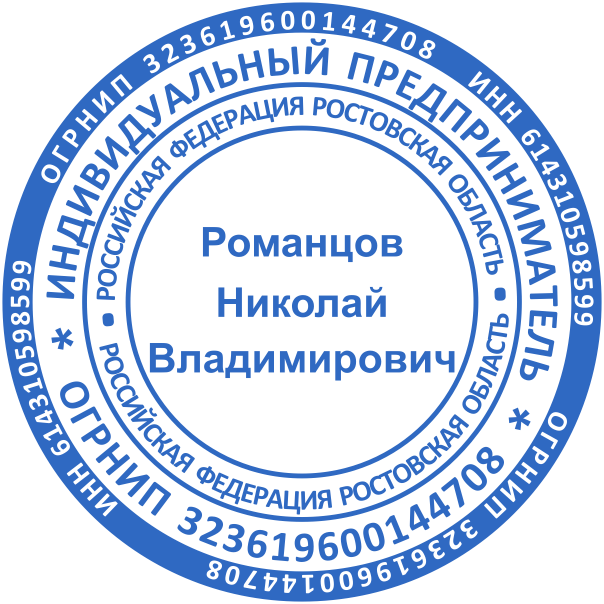 ИСПОЛНИТЕЛЬЗАКАЗЧИКИндивидуальный предпринимательРоманцов Николай Владимирович*********************Юр.адрес: 347360, Ростовская область, г. Волгодонск, ул. Ленина 62, д.29.Почтовый адрес: romantsovnv@gmail.comИНН: 614310598599ОГРНИП: 323619600144708Банк: АО "ТИНЬКОФФ БАНК"Расчетный счет: 40802810900004933276ИНН банка: 7710140679БИК банка: 044525974Тел. +7-919-887-89-20******************************************_____________________/Романцов Н.В./м.п.   _____________________/*********************/м.п.   